ELECTRICITY CONTRACT - EDF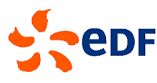 Procedure  (in MAX SCHMITT and ALICE MILLIAT):The first day, the SAMO gives you the sheet call ‘état des lieux’ with the number of the electricity meter, the number of ‘heures creuses’ and ‘heures pleines’.For the month of September, you still have electricity even without making the EDF’s contract. But, it is strongly advised to contact them as soon as possible.You must contact EDF by phone or at the shop in the city center.They will realize a contract for the apartment by asking you the following information:Personal details (Name, first name, address, IBAN)Number of the electricity meterHeures pleines, heures creuseskWh wanted (They deduct them according to the electrical appliances of the apartment: kitchenette, refrigerator, heating, heating-ball ...)Boutique EDF Nantes Tanneurs16 allée des Tanneurs
44000 NantesOpening hours : Monday , Tuesday, Wednesday, Friday : 9h30 - 12h30 ; 13h30 - 18h00Thursday : 10h30 - 12h30 ; 13h30 - 18h00Saturday : ClosedTransport: TAN: line 2  tram stop 50 OtagesFree telephone : 0969321515 – Client service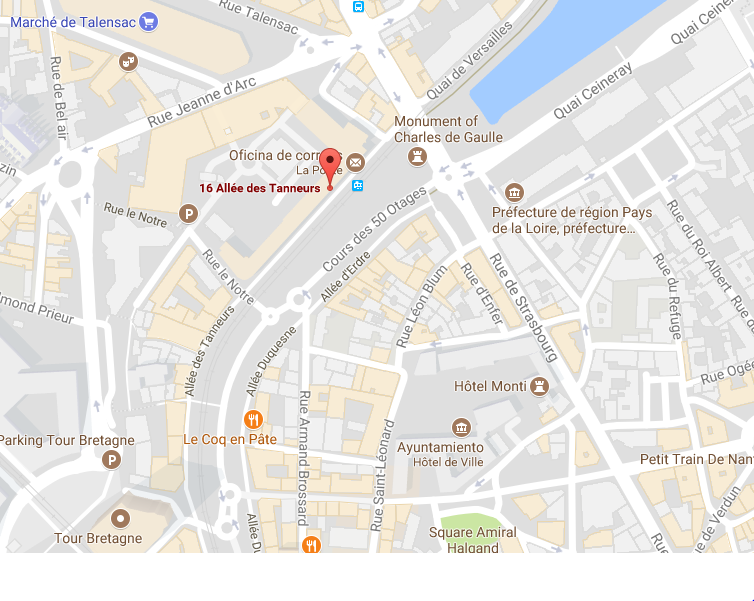 